УПРАВЛЕНИЕ ОБРАЗОВАНИЯ АДМИНИСТРАЦИИ ВЫШНЕВОЛОЦКОГО ГОРОДСКОГО ОКРУГАКазанский пр.,  д.59-61/1, г. Вышний Волочек, 171163тел.(48233) 6-13-85,факс 6-11-33goroo.vvol @ mail.ruОКПО 02106636, ОГРН 1026901600362,  ИНН6908002317  КПП 690801001ПРИКАЗ от  09.09.2021		                                                            № 126Об утверждении состава жюри и апелляционной комиссии школьного этапа всероссийской          олимпиадышкольников по общеобразовательнымпредметам в Вышневолоцком городском округе в 2021-2022 учебном году.		В соответствии с приказом Министерства просвещения Российской Федерации от 27.11.2020 № 678 «Об утверждении Порядка проведения всероссийской олимпиады школьников» и на основании приказа Управления образования  администрации Вышневолоцкого городского округа от 01.09.2021 №123-1 «Об организации и проведении школьного этапа всероссийской олимпиады школьников по общеобразовательным предметам в Вышневолоцком городском округе в 2021/2022 учебном году»ПРИКАЗЫВАЮ:Организатору школьного этапа всероссийской олимпиады школьников (Управлению образования) сформировать жюри школьного этапа олимпиады (не менее 5 человек) по каждому общеобразовательному предмету и утвердить их составы в 2021/2022 учебном году в общеобразовательных организациях Вышневолоцкого городского округа (Приложение 1).Членам жюри:оценить закодированные олимпиадные работы участников олимпиады в соответствии с утвержденными критериями и методиками оценивания;провести анализ олимпиадных заданий и их решений с участниками олимпиады;осуществить очно по запросу участника олимпиады показ выполненных им олимпиадных заданий;представить результаты олимпиады ее участникам;рассмотреть очно апелляции участников олимпиады (при наличии) с использованием видеофиксации;определить победителей и призеров олимпиады на основании рейтинга по каждому общеобразовательному предмету и в соответствии с квотой, установленной организатором олимпиады соответствующего этапа, при этом победителем и призером олимпиады признается участник, набравший не 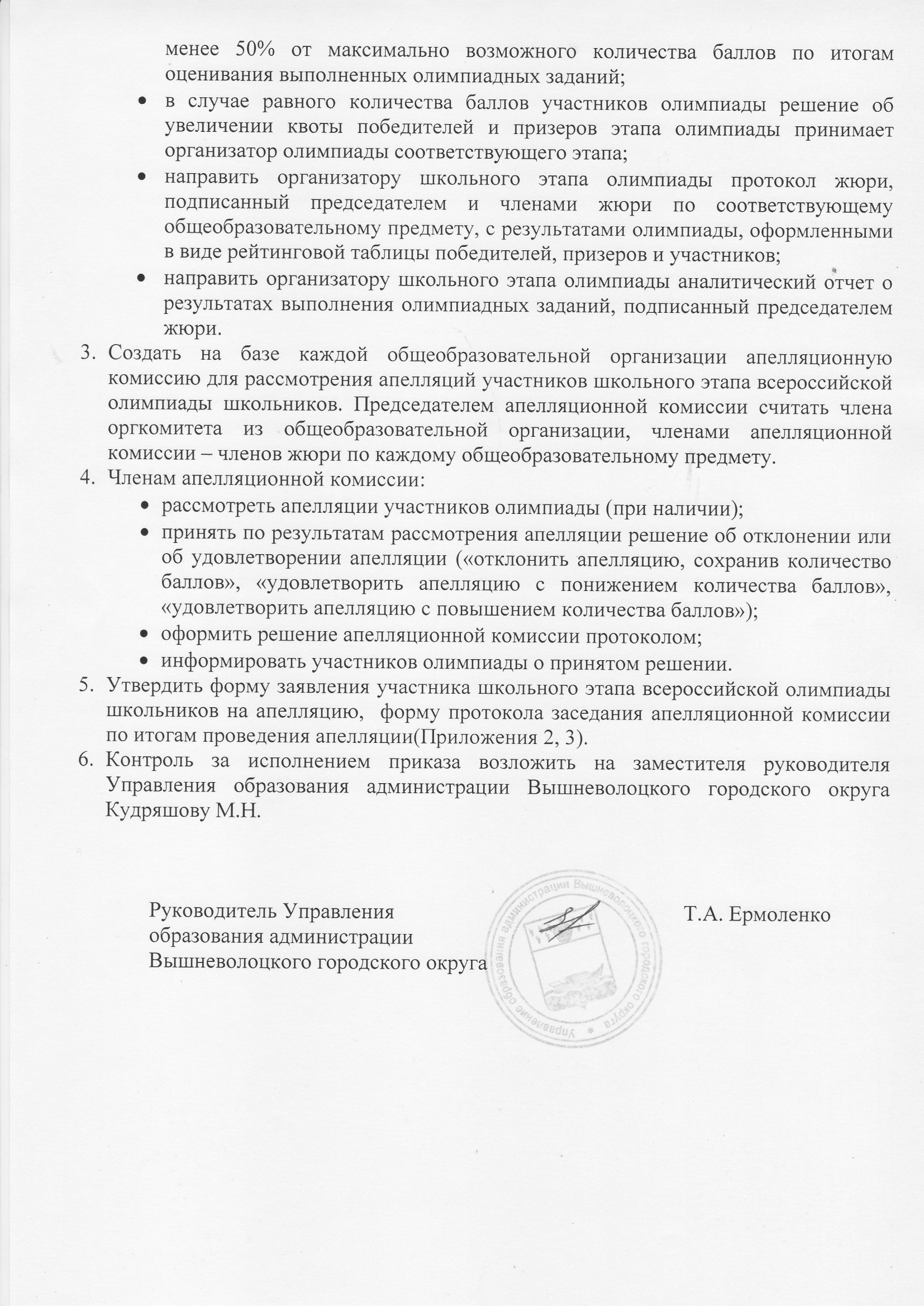 Приложение 1.Состав жюри для проведения школьного этапа всероссийской олимпиады школьников в общеобразовательных организациях Вышневолоцкого городского округа2021/2022 учебном годуПриложение 2.Заявление участника школьного этапа всероссийской олимпиады школьников на апелляцию                                      Председателю апелляционной комиссии школьного                                                                         этапа всероссийской олимпиады школьников                                                                                                                                                                                        __________________________________________                                                                                                                             название ОО                                                    от  обучающ __________                ________ класса                                    ___________________________________________                                                                    (фамилия, имя, отчество)                                                                                                                   заявлениеПрошу Вас пересмотреть мою работу школьного этапа всероссийской олимпиады школьников по ________________________,  __________________________ (указывается олимпиадное задание), так как я не согласен с выставленными мне баллами. Участник Олимпиады далее обосновывает свое заявление________________________________________________________________________________________________________________________________________________________________________________________________________________________________________________________________________________________________________________    Дата                                                                                                 ПодписьПриложение 3.Протокол №заседания апелляционной комиссии по итогам проведения апелляции участника школьного этапа всероссийской олимпиады школьников по ___________________________ (предмет)(Ф.И.О. полностью)обучающ_____     _______класса             ________________________________________________________________________________________________________________________________________                                                                                         (полное название образовательной организации)Дата и время  _________________________________________________________________________Присутствуют:Председатель апелляционной комиссии: ______________________________________________________________________                                                                                                                                      (указываются  Ф.И.О. - полностью)Члены апелляционной комиссии: ________________________________________________________________________________                                                                             ____________________________________________________________________________                                                                             ___________________________________________________________________________                                                                                                                                  (указываются  Ф.И.О. - полностью)Краткая запись разъяснений членов апелляционной комиссии (по сути апелляции)____________________________________________________________________________________________________________________________________________________________________________________________________________________________________________________________________Результат апелляции:1)             оценка, выставленная участнику Олимпиады, оставлена без изменения;2)              оценка, выставленная участнику Олимпиады, изменена на _____________;С результатом апелляции согласен (не согласен)  ________ (подпись заявителя)Председатель апелляционной комиссии:Члены жюри апелляционной комиссии:СрокПредметООСостав жюри27 сентябряАстрономияМБОУ «Гимназия №2»1. Волкотрубенко И.С2. Жилкин С.В.3. Родионова Н.Ю.4.Жукова И.А.5.Туманова О.В.6.Пантюхина С.В.27 сентябряАстрономияМБОУ «СОШ №7»1.Решетова Н.Н.2. Суворова Л.В.3. Грандина М.В.4. Обрядов А.В.5. Вовчок Е.И.27 сентябряАстрономияЛицей №151.Соловьева М.В.2. Измайлова В.А.3. Новикова В.Е.4. Касерес М.О.5. Иванова Е.Н.6. Чашникова С.Ф27 сентябряАстрономияМБОУ «Академическая СОШ»1.Салева И.Г.2. Белова Т.А.3. Семина В.И.4. Котова Г.Н.5. Сычева Т.В.28 сентябряЭкологияМБОУ «Гимназия №2»1.Пантюхина С.В.2. Кириллова О.К.3. Круглова Л.В.4. Туманова О.В.5. Волкотрубенко И.С.6. Жукова И.А.28 сентябряЭкологияМБОУ СОШ №51.Петрова О.В.2. Озеркова С.Б..3. Пашкова Н.В.4. Михайлова И.Н.5. Жилкина Я.В.28 сентябряЭкологияМБОУ СОШ №61.Фомичева Е.А.2.Фомичева Е.Г. 3.Козачок Л.В.4. Самарцева Е.В.5. Герасимова М.А.28 сентябряЭкологияМБОУ «СОШ №7»1.Решетова Н.Н.2. Суворова Л.В.3. Обрядов А.В.4. Грандина М.В.5 Дудырина Л.И.28 сентябряЭкологияМБОУ СОШ №121. Кузнецова Л.А.2. Еременко А.М.3. Федорова И.С.4. Козачок Л.В.5. Никитина С.А.28 сентябряЭкологияЛицей №151.Иванова Е.Н.2. Измайлова В.А.3. Соловьёва М.В.4. Новикова В.Е.5. Ремезов Г.Б.6. Чашникова С.Ф..28 сентябряЭкологияМБОУ СОШ №191.Зимина Л.Б.2. Александрова Ю.С.3. Васильева Т.В.4. Леонти М.И.5. Хваловская Е.В.28 сентябряЭкологияМБОУ «Академическая СОШ»1.Ворошнина Л.А.2. Виноградова Л.Н.3. Куракина О.А.4. Белова Т.А.4. Баурина Н.С.28 сентябряЭкологияМБОУ «Горняцкая СОШ»1.Прокофьева А.А. 2. Воронова Е.А.3. Румянцева Н.В.4. Иванова Ж.Е.5. Амелина Л.В.28 сентябряЭкологияМБОУ «Есеновичская СОШ»1.Смирнова И.А. 2. Васильева Ю.А.3. Бойкова М.А.4. Садова О.М. 5. Жаркова Т.А.28 сентябряЭкологияМБОУ «Красномайская СОШ имени С.Ф. Ушакова»1. Петрова Л. Г.2. Виноградова О.К.3. Шурагина С. В.4. Токар М.И.5. Демченков Н.Д.28 сентябряЭкологияМБОУ «Солнечная СОШ»1. Лебедева Е.В.2. Тавлуй Д.С.3. Пургина Г.С.4. Григорьева М.Н.5. Корнилова Л.Н.28 сентябряЭкологияМБОУ «Терелесовская СОШ»1. Князева О.В.2. Хлопушина Н.В.3. Иванова Е.В.4. Степанова Е.В.5. Симанова Т.Н.МБОУ «Холохоленская СОШ»,Ильинская ООШ – филиал МБОУ «Холохоленская СОШ1.Капитанова Н.А.2. Орлова С.Н.3. Анянова М.А.4. Максимова Ю.Н.5. Абрамова Н.В.29 сентябряИнформатика и ИКТМБОУ «Гимназия №2»1.Волкотрубенко И.С.2.Мареев И.Р.3. Бочковская О.А.4. Жукова И.А.5.Туманова О.В.6. Пантюхина С.В.29 сентябряИнформатика и ИКТМБОУ СОШ №51.Петрова О.В.2. Машукова О.В.3. Дюбо Н.В.4. Грибкина Е.О.5. Васильева Л.В.29 сентябряИнформатика и ИКТМБОУ СОШ №61.Фомичева Е.А.2.Шайдуллина И.В. 3.Смолякова И.Ю.4. Пономаренко М.В.5. Горюнова А.В.29 сентябряИнформатика и ИКТМБОУ «СОШ №7»1.Савельева Т.В.2. Дудоладов Н.Н.3. Вовчок Е.И.4. Суворова Л.В.5. Мезинцев А.К.29 сентябряИнформатика и ИКТМБОУ «СШ №10»1.Арсеньева Е.Ю.2. Белова О.А.3. Мусякаева Е.В.4. Соломина Н.В.5. Савелова В.А.29 сентябряИнформатика и ИКТМБОУ СОШ №121. Федорова И.С.2. Кулагин А.А.3. Андреянова Л.М.4. Смирнова Г.А.5. Никитина С.А.29 сентябряИнформатика и ИКТЛицей №151.Бочинова С.Б.2. Соберова Т.Б.3. Дудоладов Н.Н.4. Крылова Е.А.5. Касерес М.О.6. Кубышкина А.Г29 сентябряИнформатика и ИКТМБОУ СОШ №191. Зимина Л.Б.2. Васильева Т.В.3. Зимин В.В.4. Иванова М.В.5. Михалева В.В.29 сентябряИнформатика и ИКТМБОУ «Академическая СОШ»1.Белова Т.А.2. Салева И.Г.3. Кабанова О.Б.4. Митрофанова Д.А.5. Кузнецова Е.Б.29 сентябряИнформатика и ИКТМБОУ «Горняцкая СОШ»1.Воронова Е.А.2. Амелина Л.В.3. Румянцева Н.В.4. Егорова В.Т.5. Пиворюнас О.П.29 сентябряИнформатика и ИКТМБОУ «Дятловская СОШ»1. Шлейтанова С.Е.2. Морозова Е.А.3. Лебедева И.В.4. Бобина М.С.5. Дмитриева О.О.29 сентябряИнформатика и ИКТМБОУ «Есеновичская СОШ»1.Смирнова И.А. 2. Васильева Ю.А.3. Бойкова М.А.4. Садова О.М. 5. Жаркова Т.А.29 сентябряИнформатика и ИКТМБОУ «Зеленогорская СОШ»1. Гаврилов С.А.2. Борцова Л.Н.3. Матросова Е.В.4. Дорофеева С.Н.5. Саблин М.Н.29 сентябряИнформатика и ИКТМБОУ «Красномайская СОШ имени С.Ф. Ушакова»1. Захарова И. А.2. Лысак О.В.3. Карасева Н. Д.4. Зарембо Е.П.5. Миклюкова Л. А.29 сентябряИнформатика и ИКТМБОУ «Солнечная СОШ»1. Платова С.А.2. Крылова Е.И.3. Зайцева С.Л.4. Максимова О.Г.5. Тавлуй Д.С.29 сентябряИнформатика и ИКТМБОУ «Терелесовская СОШ»1. Князева О.В.2. Хлопушина Н.В.3. Иванова Е.В.4. Степанова Е.В.5. Симанова Т.Н.30 сентябряМировая художественная культура (МХК)МБОУ «Гимназия №2»1. Пантюхина С.В.2. Лебедева Е.В.3. Снеткова Е.Е.4. Сальникова О.З.5. Жукова И.А.6.Пантюхина С.В.30 сентябряМировая художественная культура (МХК)МБОУ «СОШ №7»1.Иванов А.В.2. Грандина М.В.3. Решетова Н.Н.4. Добрякова Г.Н.5. Комарова С.К.30 сентябряМировая художественная культура (МХК)МБОУ «Академическая СОШ»1.Котова Г.Н.2. Митрофанова Д.А.3. Ворошнина Л.А.4. Сычева Т.В.5. Баурина Н.С.30 сентябряМировая художественная культура (МХК)МБОУ «Красномайская СОШ имени С.Ф. Ушакова»1. Миклюкова Л. А.2. Захарова И.А.3. Кудряшова С. А.4. Вильгань А. Н.5. Демченков Н.Д.30 сентябряМировая художественная культура (МХК)МБОУ «Солнечная СОШ»1. Лебедева Е.В.2. Коновалова Е.И.3. Сафарова М.Л.4. Григорьева М.Н.5. Трофимова С.А.30 сентябряМировая художественная культура (МХК)МБОУ «Терелесовская СОШ»1. Князева О.В.2. Хлопушина Н.В.3. Иванова Е.В.4. Степанова Е.В.5. Симанова Т.Н30 сентябряМировая художественная культура (МХК)МБОУ «Холохоленская СОШ»,Ильинская ООШ – филиал МБОУ «Холохоленская СОШ1.Анянова М.А.2. Орлова М.Е. 3. Капитанова Н.А.4. Орлова С.Н5. Абдухамидова Г.Б01 октябряОБЖМБОУ «Гимназия №2»1.Волкотрубенко И.С.2.Овчинников Р.Б.3.Мишина А.С.4.Жукова И.А.5.Туманова О.В.6.Пантюхина С.В.01 октябряОБЖМБОУ СОШ №51.Петрова О.В.2. Матвеев Д.А.3. Панова Н.Е.,4. Сыромицкая Н.В.5. Моисеева Л.В.01 октябряОБЖМБОУ СОШ №61.Фомичева Е.А.2.Морозов А.Б.3.Копылова Е.В.4.Самарцева Е.В.5.Юдин Д.В.01 октябряОБЖМБОУ «СОШ №7»1.Суворова Л.В.2. Мезинцев А.К.3.  Грандина М.В.4.  Ивакина М.В.5.  Цветков И.А.01 октябряОБЖМБОУ «СШ №10»1.Арсеньева Е.Ю.2. Белова О.А.3. Ремезов Г. Б.4. Ткачев С.Ю.5. Получаев А.Л.01 октябряОБЖМБОУ СОШ №121.Федорова И.С.2. Кулагин А.А.3. Иванов А.В.4. Папина А.Н.5. Пикалев А.А.01 октябряОБЖЛицей №151.Третьяков В.Г.2. Гришин В.М.3. Струнина Г.А.4 .Никифоров Г.С..5. Тарасова К.А.6 .Томилина С.П01 октябряОБЖМБОУ СОШ №191.Зимина Л.Б.2. Бравов Л.В.3. Гнатенко Н.М.4. Громов А.В.5. Осипенко Л.Ю01 октябряОБЖМБОУ «Академическая СОШ»1.Котова Г.Н.2.Кузнецова Е.Б.3. Куракина О.А.4. Алексеев А.Д.5. Двирская А.В.01 октябряОБЖМБОУ «Горняцкая СОШ»1.Садыкова Т.С.2. Воронова Е.А.3. Гречневикова Н.В.4. Иванова Ж.Е.5. Бахвалова Е.Е.01 октябряОБЖМБОУ «Дятловская СОШ»1. Шлейтанова С.Е.2. Бобина М.С.3. Грищенко С.А.4. Комашова И.А.5. Морозова Е.А.01 октябряОБЖМБОУ «Есеновичская СОШ»1. Тинкина Н.В 2. Смирнова И.А.3. Румянцева Г.Е.4. Басалаева Т.И.5. Васильева С. А.01 октябряОБЖМБОУ «Зеленогорская СОШ»1. Саблин М.Н.2. Гаврилов С.А.3. Матросова Е.В.4. Григорьев М.В.5. Дорофеева С.Н.01 октябряОБЖМБОУ «Красномайская СОШ имени С.Ф. Ушакова»1. Шурагина С. В.2. Вильгань А. Н.3. Демченков Н.Д.4. Петрова Л. Г.5. Виноградова О.К.01 октябряОБЖМБОУ «Солнечная СОШ»1. Платова С.А.2. Коновалова Е.И.3. Григорьева М.Н.4. Корнилова Л.Н.5. Сафарова М.Л.01 октябряОБЖМБОУ «Терелесовская СОШ»1. Князева О.В.2. Хлопушина Н.В.3. Иванова Е.В.4. Степанова Е.В.5. Симанова Т.Н.01 октябряОБЖМБОУ «Холохоленская СОШ»,Ильинская ООШ – филиал МБОУ «Холохоленская СОШ»1. Белявский Ф.Ф.2. Орлова М.Е. 3. Капитанова Н.А.4. Орлова С.Н5. Абдухамидова Г.Б.22 октябряНемецкий языкМБОУ «Гимназия №2»1.Туманова О.В.2.Александрова О.А.3.Фищенко Т.В.4. Пантюхина С.В.5. Волкотрубенко И.С.6. Жукова И.А.22 октябряНемецкий языкМБОУ «Академическая СОШ»1.Барабанова Т.Ф.2. Комракова О.Б.3. Ворошнина Л.А.4. Митрофанова Д.А.5.Николаева А.Р. 22 октябряНемецкий языкМБОУ «Овсищенская ООШ» – филиал МБОУ «Солнечная СОШ»1. Колдаева О.Б.- 2. Румянцева Т.Е.3. РябковаВ.Е.4. Виноградова В.Н.5. Ефимова И.А.20 октябряЭкономикаМБОУ «Гимназия №2»1.Пантюхина С.В. 2. Голяшова Е.В.3. Мурчикова С.В.4. Бочковская О.А.5. Волкотрубенко И.С.6. Жукова И.А.20 октябряЭкономикаМБОУ «СОШ №7»1.Иванов А.В.2. Юрченко Ю.Л.3. Грандина М.В.4. Суворова Л.В.5. Решетова Н.Н.20 октябряЭкономикаМБОУ СОШ №121. Федорова И.С.2. Костина Н.З.3. Ланцева Я.В.4. Журавлева Н.В.5. Крымская Е.Э.20 октябряЭкономикаЛицей №151.Иванова Е.Н.2. Чашникова С.Ф. 3. Ремезов Г.Б. 4.Ковалева Е.А.5.Томилина С.П.6. Томилина С.П.21 октябряПравоМБОУ «Гимназия №2»1. Пантюхина С.В.2. Голяшова Е.В.3. Мурчикова И.С.4. Бочковская О.А.5. Волкотрубенко И.С.6. Жукова И.А.21 октябряПравоМБОУ СОШ №51.Петрова О.В.2. Михайлова И.Н.3. Фокина Е.И.4. Иванова О.В.5. Понкратова И.П.21 октябряПравоМБОУ «СОШ №7»1.Иванов А.В.2. Юрченко Ю.Л.3. Суворова Л.В.4. Грандина М.В.5. Дудырина Л.И.21 октябряПравоМБОУ «СШ №10»1.Арсеньева Е.Ю.2. Ремезов Г. Б.3. Егорова В.В. 4. Матвеева Т.Н.5. Получаев А.Л.21 октябряПравоМБОУ СОШ №121. Федорова И.С.2. Костина Н.З.3. Ланцева Я.В.4. Журавлева Н.В.5. Крымская Е.Э.21 октябряПравоМБОУ «СОШ №13»1. Калинина Т.Г.2. Павлова А.В.3. Боброва Л.В.4. Малькова Н.Е.5. Корнеева Л.А.  21 октябряПравоЛицей №151.Чашникова С.Ф.2. Иванова Е.Н.3. Чашникова С.Ф. 4. Ремезов Г.Б. 5. Ковалева Е.А.6. Томилина С.П21 октябряПравоМБОУ СОШ №191.Зимина Л.Б.2. Васильева Т.В.3. Михалева В.В.4. Хваловская Е.В.5. Юшкова Н.Б.21 октябряПравоМБОУ «Академическая СОШ»1.Котова Г.Н.2. Митрофанова Д.А.3. Сычева Т.В.4. Баурина Н.С.5. Семина В.И.21 октябряПравоМБОУ «Горняцкая СОШ»1.Прокофьева А.А2. Садыкова Т.С.3. Пиворюнас О.П.4. Целикова Ю.А.5. Бойцова В.В.21 октябряПравоМБОУ «Есеновичская СОШ»1. Садова О.М.2. Удалова Т.Г.3. Мешкова М.А.4. Жаркова Т.А.5. Смирнова И.А21 октябряПравоМБОУ «Зеленогорская СОШ»1. Разыграева М.В.2. Дорофеева С.Н.3. Батракова О.А4. Богдановская А.С.5. Сандровская Е.А.21 октябряПравоМБОУ «Красномайская СОШ имени С.Ф. Ушакова»1. Максимова Р. Р.2. Гапенко С. Н.3. Петрова Л.Г.4. Миклюкова Л.А.5. Виноградова Н.Ю.21 октябряПравоМБОУ «Солнечная СОШ»1. Лебедева Е.В.2. Сафарова М.Л.3. Коновалова Е.И.4. Смирнов М.А.5. Пургина Г.С21 октябряПравоМБОУ «Терелесовская СОШ»1. Князева О.В.2. Хлопушина Н.В.3. Иванова Е.В.4. Степанова Е.В.5. Симанова Т.Н.21 октябряПравоМБОУ «Холохоленская СОШ»,Ильинская ООШ – филиал МБОУ «Холохоленская СОШ»1. Анянова М.А.2. Орлова М.Е. 3. Капитанова Н.А.4. Орлова С.Н5. Абдухамидова Г.Б.07 октябряИстория  МБОУ «Гимназия №2»1. Пантюхина С.В.2. Голяшова Е.В.3. Мурчикова И.С.4. Бочковская О.А.5. Волкотрубенко И.С.6. Жукова И.А.07 октябряИстория  МБОУ СОШ №31. Сенькив Н.А.2. КубышкинаС.Г3. Балан Н.Ф4. Быстрова И.В3. Семенова О.А.6. Трубицына Ж.Г.07 октябряИстория  МБОУ СОШ №51.Петрова О.В.2. Фокина Е.И.3. Михайлова И.Н.4. Иванова О.В5. Понкратова И.П.07 октябряИстория  МБОУ СОШ №61.Федорова В.А.2. Копылов Е.Ю.3. Юрченко Ю.Л.4. Герасимова М.А.5. Фомичева Е.Г.07 октябряИстория  МБОУ «СОШ №7»1.Иванов А.В.2. Юрченко Ю.Л.3. Суворова Л.В.4. Грандина М.В.5. Дудырина Л.И.07 октябряИстория  МБОУ «СШ №10»1.Арсеньева Е.Ю.2. Ремезов Г. Б.3. Егорова В.В.4. Получаев А.Л.5. Матвеева Т.Н07 октябряИстория  МБОУ СОШ №121. Федорова И.С. 2. Костина Н.З.3. Ланцева Я.В.4. Журавлева Н.В.5. Крымская Е.Э.07 октябряИстория  МБОУ «СОШ №13»1. Калинина Т.Г.2. Павлова А.В.3. Боброва Л.В.4. Малькова Н.Е.5. Корнеева Л.А.  07 октябряИстория  Лицей №151.Чашникова С.Ф.2. Иванова Е.Н.3. Ремезов Г.Б.4. Ковалева Е.А.5. Новикова В.Е6. Орлова А.Е.07 октябряИстория  МБОУ СОШ №191.Зимина Л.Б.2. Васильева Т.В.3. Михалева В.В.4. Хваловская Е.В.5. Юшкова Н.Б.07 октябряИстория  МБОУ «Академическая СОШ»1.Котова Г.Н.2. Кузнецова Е.Б.3. Сычева Т.В.4. Баурина Н.С.5. Семина В.И.07 октябряИстория  МБОУ «Борисовская СОШ»1.Шамарова С.Ю.2. Кузнецова Т.А.3. Андреева О.М4. Гаврилова У,А5. Ваксер И.С.07 октябряИстория  МБОУ «Горняцкая СОШ»1.Амелина Л.В.2. Пиворюнас О.П.3. Прокофьева А.А.4. Воронова Е.А.5. Гречневикова Н.В.07 октябряИстория  МБОУ «Дятловская СОШ»1. Шлейтанова С.Е.2. Королева Г.Б.3. Антонова С.А.4. Бобина М.С.5. Гречневиков Н.Е07 октябряИстория  МБОУ «Есеновичская СОШ»1. Садова О.М.2. Удалова Т.Г.3. Мешкова М.А.4. Жаркова Т.А.5. Смирнова И.А.07 октябряИстория  МБОУ «Зеленогорская СОШ»1. Разыграева М.В.2. Дорофеева С.Н.3. Батракова О.А4. Богдановская А.С.5. Сандровская Е.А..07 октябряИстория  МБОУ «Красномайская СОШ имени С.Ф. Ушакова»1. Максимова Р. Р.2. Гапенко С. Н.3. Петрова Л.Г.4. Миклюкова Л.А.5. Виноградова Н.Ю.07 октябряИстория  МБОУ «Солнечная СОШ»1. Лебедева Е.В.2. Сафарова М.Л.3. Трофимова С.А.4. Пургина Г.С.5. Галкина М.В.07 октябряИстория  МБОУ «Овсищенская ООШ» – филиал МБОУ «Солнечная СОШ»1.Колдаева О.Б.2. Павлова С.В.3. Румянцева Т.Е.4. РябковаВ.Е.5. Виноградова В.Н.07 октябряИстория  МБОУ «Терелесовская СОШ»1. Князева О.В.2. Хлопушина Н.В.3. Иванова Е.В.4. Степанова Е.В.5. Симанова Т.Н.07 октябряИстория  МБОУ «Холохоленская СОШ»,Ильинская ООШ – филиал МБОУ «Холохоленская СОШ»1. Анянова М.А.2. Орлова М.Е. 3. Капитанова Н.А.4. Орлова С.Н5. Абдухамидова Г.Б.08 октябряЛитература                           МБОУ «Гимназия №2»1.Лебедева Е.В.2.Снеткова Е.Е.2.Сальникова О.З.4. Пантюхина С.В.5. Волкотрубенко И.С.6. Жукова И.А.08 октябряЛитература                           МБОУ СОШ №31. Кубышкина С.Г.2. СенькивН.А.3. Балан Н.Ф.4. Быстрова И.В.5. Бушуев А.С.6. Лушина Е.Е..08 октябряЛитература                           МБОУ СОШ №51.Петрова О.В.2. Максимова Л.Г.3. Тарасова О.Н.4. Азизова М.Ш.5. Пашкова О.В.08 октябряЛитература                           МБОУ СОШ №61.Федорова В.А.2.Герасимова Н.В.3.Изотова Е.В.4. Морозова О.В.5. Федорова Т.Ю.08 октябряЛитература                           МБОУ «СОШ №7»1.Добрякова Г.Н.2. Астафьева Т.А.3. Смирнова Е.Н.4. Комарова С.К.5. Грандина М.В.08 октябряЛитература                           МБОУ «СШ №10»1.Арсеньева Е.Ю.2. Жукова Н.А.3. Козельцова Н.А.4. Лавринова А.В.5. Сергеева А.А.08 октябряЛитература                           МБОУ СОШ №121. Федорова И.С.2. Журавлева Н.В.3. Крымская Е.Э.4. Попова Е.Ю.5. Сергеева А.А.08 октябряЛитература                           МБОУ «СОШ №13»1. Боброва Л.В.2. Калинина Т.Г.3. Корнеева Л.А.4. Сорокина Е.С.5. Сурикова Т.И08 октябряЛитература                           Лицей №151.Рожнова С.А.2. Королёва В.А.3. Королёва Л.И. 4. Орлова А.Е.5. Кузнецова Т.Н.6. Визитив Н.А.7. Курдюкова И.Г.08 октябряЛитература                           МБОУ СОШ №191.Зимина Л.Б.2. Лапшихина Л.И.3. Мухомеджанова О.Ф.4. Тихонова Н.Н.5. Юркова М.Ю..08 октябряЛитература                           МБОУ «Академическая СОШ»	1.Комракова О.Б.2. Ворошнина Л.А.3. Митрофанова Д.А.4. Двирская А.В.5.Куракина О.А.08 октябряЛитература                           МБОУ «Борисовская СОШ»1.Шамарова С.Ю2. Кузнецова Т.А.3. ЯковлеваИ.С.4. Андреева О.М5. Ваксер И.С08 октябряЛитература                           МБОУ «Горняцкая СОШ»1.Бахвалова Е.Е.2. Иванова Ж.Е.3. Малинина Н.Ф.4. Фролова Я.М.5. Прокофьева А.А.08 октябряЛитература                           МБОУ «Дятловская СОШ»1. Шлейтанова С.Е.2. Соловьева Н.Н.3. Дмитриева О.О.4. Антонова С.А.5. Комашова И.А.08 октябряЛитература                           МБОУ «Есеновичская СОШ»1. Мешкова М.А.2. Садова О.М.3. Удалова Т.Г.4. Жаркова Т.А.5. Смирнова И.А.08 октябряЛитература                           МБОУ «Зеленогорская СОШ»1. Богдановская А.С.2. Батракова О.А.3. Барканова Т.М.4. Дорофеева С.Н.5. Федорова О.Н.,.08 октябряЛитература                           МБОУ «Красномайская СОШ имени С.Ф. Ушакова»1. Лебедева  В. А.2. Кривогорницына Н. Н.3. Абасова А.И.4. Миклюкова Л.А.5. Певцова И.В.08 октябряЛитература                           МБОУ «Солнечная СОШ»1. Максимова О.Г.2. Лебедева Е.В.3. Трофимова С.А.4. Аллаярова Ю.А.5. Григорьева М.Н.08 октябряЛитература                           МБОУ «Терелесовская СОШ»1. Князева О.В.2. Хлопушина Н.В.3. Иванова Е.В.4. Степанова Е.В.5. Симанова Т.Н.08 октябряЛитература                           МБОУ «Холохоленская СОШ»,Ильинская ООШ – филиал МБОУ «Холохоленская СОШ»1. Никитина В.И.2. Цветкова Л.Н.. 3. Балысова И.В.4. Абрамова Н.В. 5. Орлова С.Н..11 октябряФизикаМБОУ «Гимназия №2»1.Волкотрубенко И.С2.Жилкин С.В.3.Родионова Н.Ю.4. Бочковская О.А.5. Волкотрубенко И.С.6. Жукова И.А.11 октябряФизикаМБОУ СОШ №31.Сенькив Н.А.2. Кустова С.Д.3. Александрова И.Р.4. Балан Н.Ф.5. Бикмурзина М.А.6. Савинкова Н.В.11 октябряФизикаМБОУ СОШ №51.Петрова О.В.2. Жилкина Я.В.3. Машукова О.В.4. Жилкин С.В.5. Пашкова Н.В.11 октябряФизикаМБОУ СОШ №61.Фомичева Е.А.2. Горюнова А.В.3.Пономаренко М.В.4.Шайдуллина И.В.5.Смолякова И.Ю.11 октябряФизикаМБОУ «СОШ №7»1.Янчис Е.В.2. Белова К.О.3. Мезинцев А.К.4. Обрядов А.В.5. Вовчок Е.И.11 октябряФизикаМБОУ «СШ №10»1.Арсеньева Е.Ю.2. Савелова В.А.3. Корнеева Л.А.4. Мусякаева Е.В.5. Белова О.А.11 октябряФизикаМБОУ СОШ №121. Федорова И.С..2. Кузнецова Л.А.3. Круглов А.А.4. Андреянова Л.М.5.Смирнова Г.А.11 октябряФизикаМБОУ «СОШ №13»1. Боброва Л.В.2. Калинина Т.Г.3. Корнеева Л.А.4. Савёлова В.А.5. Малькова Н.Е11 октябряФизикаЛицей №151.Касерес М.О.2. Соберова Т.Б3. Измайлова В.А.4. Соловьёва М.В.5. Дудоладов Н.Н.6. Бочинова С.Б.11 октябряФизикаМБОУ СОШ №191.Зимина Л.Б.2. Васильева Т.В.3. Фёдорова Н.В.4. Гецевич Е.Э.5. Юшкова Н.Б.11 октябряФизикаМБОУ «Академическая СОШ»	1.Белова Т.А.2.Салева И.Г.3. Кабанова О.Б.4. Волкова Н.А.5. Кузнецова Е.Б.11 октябряФизикаМБОУ«Академическая СОШ» - филиал «Лужниковская ООШ»1.Шутяева Р.В.2.Шурагина С.В.3.Масорина И.П.11 октябряФизикаМБОУ «Борисовская СОШ»1.Шамарова С.Ю.2. Кузнецова Т.А.3. Андреева О.М4. Гаврилова У,А5. Ваксер И.С11 октябряФизикаМБОУ «Горняцкая СОШ»1.Гаврилов С.А.2. Румянцева Н.В. 3. Садыкова Т.С.4. Воронова Е.А.5. Бойцова В.В.11 октябряФизикаМБОУ «Дятловская СОШ»1. Шлейтанова С.Е.2. Морозова Е.А.3. Лебедева И.В.4. Бобина М.С.5. Антонова С.А.11 октябряФизикаМБОУ «Есеновичская СОШ»1. Бойкова М.А.2. Васильева Ю.А.3. Смирнова И.А. 4. Садова О.М. 5. Брагина Н.Я.11 октябряФизикаМБОУ «Зеленогорская СОШ»1. Гаврилов С.А.2. Дорофеева С.Н.3. Саблин М.Н.4. Борцова Л.Н.5. Матросова Е.В.11 октябряФизикаМБОУ «Красномайская СОШ имени С.Ф. Ушакова»1. Шурагина С. В.2. Лысак О. В.3. Зарембо Е.П.4. Карасева Н. Д.5. Захарова И. А.11 октябряФизикаМБОУ «Солнечная СОШ»1. Платова С.А.2. Зайцева С.Л.3. Крылова Е.И.4. Тавлуй Д.С.5. Пургина Г.С.11 октябряФизикаМБОУ «Терелесовская СОШ»1. Князева О.В.2. Хлопушина Н.В.3. Иванова Е.В.4. Степанова Е.В.5. Симанова Т.Н.11 октябряФизикаМБОУ «Холохоленская СОШ»,Ильинская ООШ – филиал МБОУ «Холохоленская СОШ»1. Белявский Ф.Ф.2. Орлова М.Е. 3. Капитанова Н.А.4. Орлова С.Н5. Абдухамидова Г.Б12 октябряБиологияМБОУ «Гимназия №2»1.Пантюхина С.В.2. Кириллова О.К.3. Круглова Л.В.4. Бочковская О.А.5. Волкотрубенко И.С.6. Жукова И.А12 октябряБиологияМБОУ СОШ №31.Сенькив Н.А.2. Бикмурзина М.А.3. Кустова С.Д.4. Балан Н.Ф.5. Трубицына Ж.Г.6. Семенова О.А.12 октябряБиологияМБОУ СОШ №51. Петрова О.В.2. Пашкова Н.В.3. Озеркова С.Б.4. Жилкина Я.В.5. Матвеев Л.А.12 октябряБиологияМБОУ СОШ №61.Фомичева Е.А.2.Фомичева Е.Г. 3.Козачок Л.В.4. Самарцева Е.В.5. Герасимова М.А12 октябряБиологияМБОУ «СОШ №7»1.Решетова Н.Н.2. Суворова Л.В.3. Грандина М.В.. 4. Обрядов А.В.5. Ивакина М.В.12 октябряБиологияМБОУ «СШ №10»1.Арсеньева Е.Ю.2. Малькова Н.Е.3. Трыкова Л.Н.4. Корнеева Л.А.5. Савелова В.А..12 октябряБиологияМБОУ СОШ №121.Кузнецова Л.А.2. Еременко А.М.3. Федорова И.С.4. Козачок Л.В.5. Никитина С.А.12 октябряБиологияМБОУ «СОШ №13»1. Боброва Л.В.2. Калинина Т.И.3. Малькова Н.Е.4. Корнеева Л.А.5. Павлова А.В12 октябряБиологияЛицей №151.Иванова Е.Н.2. Измайлова В.А.3. Соловьёва М.В.4. Новикова В.Е.5. Ремезов Г.Б.6. Чашникова С.Ф.12 октябряБиологияМБОУ СОШ №191.Зимина Л.Б.2. Александрова Ю.С.3. Васильева Т.В.4. Леонти М.И.5. Хваловская Е.В.12 октябряБиологияМБОУ «Академическая СОШ»	1.Ворошнина Л.А.2.Виноградова Л.Н.3. Куракина О.А.4. Белова Т.А.5. Баурина Н.С.12 октябряБиологияМБОУ«Академическая СОШ» - филиал «Лужниковская ООШ»1.Шурагина С.В.2. ЛебедеваС.Б.3. Шутяева Р.В.4. Смирнова О.Б.5. Белякова Н.В.12 октябряБиологияМБОУ «Борисовская СОШ»1.Шамарова С.Ю.2. Кузнецова Т.А.3. Яковлева И.С.4. Андреева О.М5. Гаврилова У.А.12 октябряБиологияМБОУ «Горняцкая СОШ»1.Румянцева Н.В. 2. Пиворюнас О.П.3. Гречневикова Н.В.4. Егорова В.Т.5. Садыкова Т.С.12 октябряБиологияМБОУ «Дятловская СОШ»1. Гречневиков Н.Е.2. Шлейтанова С.Е.3. Бобина М.С.4. Антонова С.А.5. Грищенко С.А.12 октябряБиологияМБОУ «Есеновичская СОШ»1. Бойкова М.А.2. Васильева Ю.А.3. Смирнова И.А. 4. Садова О.М. 5. Жаркова Т.А.12 октябряБиологияМБОУ «Зеленогорская СОШ»1. Матросова Е.В.2. Дорофеева С.Н.3. Саблин М.Н.4. Гаврилов С.А.5. Борцова Л.Н..12 октябряБиологияМБОУ «Красномайская СОШ имени С.Ф. Ушакова»1. Виноградова О.К.2. Токар М.И.3. Петрова Л.Г.4. Шурагина С.В.5. Зарембо Е.П.12 октябряБиологияМБОУ «Солнечная СОШ»1. Лебедева Е.В.2. Тавлуй Д.С.3. Пургина Г.С.4. Зайцева С.Л.5. Корнилова Л.Н.12 октябряБиологияМБОУ «Терелесовская СОШ»1. Князева О.В.2. Хлопушина Н.В.3. Иванова Е.В.4. Степанова Е.В.5. Симанова Т.Н.12 октябряБиологияМБОУ «Холохоленская СОШ»,Ильинская ООШ – филиал МБОУ «Холохоленская СОШ»1. Капитанова Н.А.2. Орлова С.Н.3. Анянова М.А.4. Максимова Ю.Н.5. Абрамова Н.В.13 октябряФизическая культураМБОУ «Гимназия №2»1.Пантюхина С.В. 2.Алексеев А.В.3.Мишина А.С.4. Бочковская О.А.5. Волкотрубенко И.С.6. Жукова И.А13 октябряФизическая культураМБОУ СОШ №31.Сенькив Н.А.2. Янглеева Н.В.3. Морозов А.Б.4. Архипова И.В.5.  Кубышкина С.Г.6. Трубицына Ж.Г.13 октябряФизическая культураМБОУ СОШ №51.Петрова О.В.2. Сыромицкая Н.В.3. Панова Н.Е.4. Моисеева Л.В.5. Матвеев Д.А.13 октябряФизическая культураМБОУ СОШ №61. Федорова  В.А.2.Копылова Е.В.3.Юдин Д.В.4.Федорова В.А.5.Морозов А.Б.13 октябряФизическая культураМБОУ «СОШ №7»1.Лобарева И.П.2. Янчис И.В.3. Суворова Л.В.4. Янчис Е.В.5. Цветков И.А.13 октябряФизическая культураМБОУ «СШ №10»1.Арсеньева Е.Ю.2. Ткачев С.Ю.3. Сыромицкая Н.В.4. Моисеева Л.В.5. Ремезов Г.Б..13 октябряФизическая культураМБОУ СОШ №121.Федорова И.С.2. Пикалева Л.Ю.3. Пикалев А.А.4. Папина А.Н.5. Кулагин А.А.13 октябряФизическая культураМБОУ «СОШ №13»1. Боброва Л.В.2. Калинина Т.Г.3. Корнеева Л.А.4. Гардашханлы З.М.о.5. Павлова А.В13 октябряФизическая культураЛицей №151.Никифоров Г.С.2. Гришин В.М.3. Струнина Г.А.4. Третьяков В.Г.5. Тарасова К.А.6. Томилина С.П.13 октябряФизическая культураМБОУ СОШ №191.Зимина Л.Б.2. Бравов Л.В.3. Васильева Т.В.4. Гнатенко Н.М.5. Осипенко Л.Ю13 октябряФизическая культураМБОУ «Академическая СОШ»	1.Алексеев А.Д.2. Митрофанова А.Д.3. Баурина Н.С.4. Сычева Т.В.5. Семина В.И.13 октябряФизическая культураМБОУ«Академическая СОШ» - филиал «Лужниковская ООШ»1.Шурагина С.В.2. ЛебедеваС.Б.3. Шутяева Р.В.4. Смирнова О.Б.5. Белякова Н.В.13 октябряФизическая культураМБОУ «Борисовская СОШ»1.Шамарова С.Ю.2. Кузнецова Т.А.3. Андреева О.М4. Гаврилова У,А5. Ваксер И.С13 октябряФизическая культураМБОУ «Горняцкая СОШ»1.Филяев С.В.2. Воронова Е.А.3. Иванова Ж.Е.4. Бойцова В.В.5. Амелина Л.В.13 октябряФизическая культураМБОУ «Дятловская СОШ»1. Шлейтанова С.Е.2. Гречневиков Н.Е.3. Грищенко С.А.4. Соловьева Н.Н.5. Лебедева И.В13 октябряФизическая культураМБОУ «Есеновичская СОШ»1.Тинкина Н.В 2. Смирнова И.А.3. Румянцева Г.Е.4. Басалаева Т.И.5. Васильева С. А.13 октябряФизическая культураМБОУ «Зеленогорская СОШ»1. Григорьев М.В.2. Барканова Т.М.3. Шаброва Д.В.4. Сандровская Е.А.5. Федорова О.Н.13 октябряФизическая культураМБОУ «Красномайская СОШ имени С.Ф. Ушакова»1. Вильгань А. Н.2. Демченков Н.Д.3. Кудряшова С.А.4. Захарова И. А.5. Миклюкова Л.А.13 октябряФизическая культураМБОУ «Солнечная СОШ»1. Смирнов М.А.2. Коновалова Е.И.3. Сафарова М.Л.4. Лебедева Е.В.5. Галкина М.В.13 октябряФизическая культураМБОУ «Терелесовская СОШ»1. Князева О.В.2. Хлопушина Н.В.3. Иванова Е.В.4. Степанова Е.В.5. Симанова Т.Н.13 октябряФизическая культураМБОУ «Холохоленская СОШ»,Ильинская ООШ – филиал МБОУ «Холохоленская СОШ»1. Белявский Ф.Ф.2. Орлова М.Е. 3. Капитанова Н.А.4. Орлова С.Н5. Абдухамидова Г.Б14 октябряТехнологияМБОУ «Гимназия №2»1.Волкотрубенко И.С.2.Овчинников Р.Б.3.Залетова В.И.4. Бочковская О.А.5. Волкотрубенко И.С.6. Жукова И.А14 октябряТехнологияМБОУ СОШ №51.Петрова О.В.2. Денисова М.В.3. Матвеев Д.А.4. Моисеева Л.В.5. Панова Н.Е.14 октябряТехнологияМБОУ СОШ №61.Федорова В.А.2.Ефимова Т.Б.3.Морозов А.Б.4.Савельева Н.Н.5.Фомичева Е.А.14 октябряТехнологияМБОУ «СОШ №7»1.Ивакина М.В.2. Цветков И.А.3. Суворова Л.В.4. Храброва А.Н.5. Грандина М.В.14 октябряТехнологияМБОУ «СШ №10»1.Арсеньева Е.Ю.2. Получаев А.Л.3. Колюбина М. В.4. Ремезов Г.Б.5. Ткачев С.Ю.14 октябряТехнологияМБОУ СОШ №121.Федорова И.С.2. Иванов А.В.3. Кулагин А.А.4. Пикалев А.А.5. Жукова А.А.6. Янковска Т.В.7. Папина А.Н.8. Кузнецова Л.А.14 октябряТехнологияМБОУ «СОШ №13»1. Боброва Л.В.2. Калинина Т.Г.3. Корнеева Л.А.4. Лебедева В.С.5. Получаев А.Л.,14 октябряТехнологияЛицей №151.Третьяков В.Г.2. Томилина С.П.3. Третьяков В.Г.4. Струнина Г.А.5. Разина О.В.6. Новикова В.Е.14 октябряТехнологияМБОУ СОШ №191.Зимина Л.Б.2. Васильева Т.В.3. Заикина З.Н.4. Михалёва В.В.5. Громов А.В.14 октябряТехнологияМБОУ «Академическая СОШ»	1.Котова Г.Н.2. Алексеев А.Д.3. Двирская А.В.4. Николаева А.Р.5. Баурина Н.С.14 октябряТехнологияМБОУ«Академическая СОШ» - филиал «Лужниковская ООШ»1.Шурагина С.В.2.Шутяева Р.В.3.Масорина И.П.14 октябряТехнологияМБОУ «Борисовская СОШ»1.Шамарова С.Ю.2. Кузнецова Т.А.3. Яковлева И.С.4. Гаврилова У,А5. Ваксер И.С14 октябряТехнологияМБОУ «Горняцкая СОШ»1.Садыкова Т.С.2. Бахвалова Е.Е.3. Пиворюнас О.П.4. Бойцова В.В.5. Амелина Л.В.14 октябряТехнологияМБОУ «Дятловская СОШ»1. Бобина М.С.2. Грищенко С.А.3. Шлейтанова С.Е.4. Дмитриева О.О.5. Королева Г.Б.14 октябряТехнологияМБОУ «Есеновичская СОШ»1. Румянцева Г.Е.2. Тинкина Н.В3. Смирнова И.А.4. Басалаева Т.И.5. Васильева С. А.14 октябряТехнологияМБОУ «Зеленогорская СОШ»1.Плахина Л.Н., 2. Саблин М.Н.2. Дорофеева С.Н.3. Барканова Т.М.4. Федорова О.Н.5. Сандровская Е.А.14 октябряТехнологияМБОУ «Красномайская СОШ имени С.Ф. Ушакова»1. Захарова И. А.2. Миклюкова Л.А.3. Кудряшова С. А.4. Вильгань А. Н.5. Демченков Н.Д.14 октябряТехнологияМБОУ «Солнечная СОШ»1.Сафарова М.Л.2. Пургина Г.С.3. Григорьева М.Н.4. Корнилова Л.Н.5. Аллаярова Ю.А.14 октябряТехнологияМБОУ «Терелесовская СОШ»1. Князева О.В.2. Хлопушина Н.В.3. Иванова Е.В.4. Степанова Е.В.5. Симанова Т.Н.15 октябряГеографияМБОУ «Гимназия №2»1.Волкотрубенко И.С.2.Пантюхина С.В.3.Круглова Л.В.4. Бочковская О.А.5. Волкотрубенко И.С.6. Жукова И.А15 октябряГеографияМБОУ СОШ №31.Сенькив Н.А.2. Балан Н.Ф.3. Кустова С.Д.4. Кубышкина С.Г.5. Трубицына Ж.Г.6. Егорова О.А.15 октябряГеографияМБОУ СОШ №51.Петрова О.В.2. Михайлова И.Н.3. Озеркова С.Б.4. Фокина Е.И.5. Пашкова Н.В.15 октябряГеографияМБОУ СОШ №61.Фомичева Е.А.2.Герасимова М.А.3.Фомичева Е.Г. 4.Новикова И.Н.5.Самарцева Е.В.15 октябряГеографияМБОУ «СОШ №7»1.Кузьмин Е.В.2. Обрядов А.В.3. Решетова Н.Н.4. Суворова Л.В.5. Грандина М.В.15 октябряГеографияМБОУ «СШ №10»1.Арсеньева Е.Ю.2. Трыкова Л.Н.3. Малькова Н.Е.4. Корнеева Л.А.5. Ремезов Г.Б.15 октябряГеографияМБОУ СОШ №121.Федорова И.С.2. Никитина С.А.3. Еременко А.М.4. Козачок Л.В.5. Круглов А.А.15 октябряГеографияМБОУ «СОШ №13»1. Боброва Л.В.2. Калинина Т.Г.3. Корнеева Л.А.4. Савёлова В.А.5. Трыкова Л.Н.15 октябряГеографияЛицей №151.Соловьева М.В.2. Измайлова В.А.3. Новикова В.Е.4. Касерес М.О.5. Иванова Е.Н.6. Чашникова С.Ф15 октябряГеографияМБОУ СОШ №191.Зимина Л.Б.2. Александрова Ю.С.3. Васильева Т.В.4. Леонти М.И.5. Хваловская Е.В.15 октябряГеографияМБОУ «Академическая СОШ»	1.Куракина О.А.2. Сычева Т.В.3. Белова Т.А.4. Барабанова Т.Ф.5. Семина В.И.15 октябряГеографияМБОУ«Академическая СОШ» - филиал «Лужниковская ООШ»1.Шурагина С.В.2. ЛебедеваС.Б.3. Шутяева Р.В.4. Смирнова О.Б.5. Масорина И.П.15 октябряГеографияМБОУ «Горняцкая СОШ»1.Гречневикова Н.В. 2. Амелина Л.В.3. Румянцева Н.В.4. Воронова Е.А.5. Садыкова Т.С.15 октябряГеографияМБОУ «Дятловская СОШ»1. Бобина М.С.2. Антонова С.А.3. Шлейтанова С.Е.4. Гречневиков Н.Е.5. Дмитриева О.О15 октябряГеографияМБОУ «Есеновичская СОШ»1. Васильева Ю.А.2. Смирнова И.А. 3. Бойкова М.А.4. Садова О.М. 5. Жаркова Т.А.15 октябряГеографияМБОУ «Зеленогорская СОШ»1 Саблин М.Н. 2. Матросова Е.В.3. Дорофеева С.Н.4. Гаврилов С.А.5. Борцова Л.Н.15 октябряГеографияМБОУ «Красномайская СОШ имени С.Ф. Ушакова»1. Петрова Л. Г.2. Виноградова О.К.3. Шурагина С. В.4. Токар М.И.5. Демченков Н.Д.15 октябряГеографияМБОУ «Солнечная СОШ»1. Лебедева Е.В.2. Пургина Г.С.3. Тавлуй Д.С.4. Трофимова С.А.5. Зайцева С.Л.15 октябряГеографияМБОУ «Терелесовская СОШ»1. Князева О.В.2. Хлопушина Н.В.3. Иванова Е.В.4. Степанова Е.В.5. Симанова Т.Н.15 октябряГеографияМБОУ «Холохоленская СОШ»,Ильинская ООШ – филиал МБОУ «Холохоленская СОШ»1. Капитанова Н.А.2. Орлова С.Н.3. Анянова М.А.4. Максимова Ю.Н.5. Абрамова Н.В.18 октябряОбществознаниеМБОУ «Гимназия №2»1. Волкотрубенко И.С.2. Голяшова Е.В. 3. Пантюхина С.В.4. Бочковская О.А.5. Волкотрубенко И.С.6. Жукова И.А.18 октябряОбществознаниеМБОУ СОШ №31.Сенькив Н.А.2. КубышкинаС.Г.3. Балан Н.Ф.4. Быстрова И.В.5. Семенова О.А.6. Трубицына Ж.Г.18 октябряОбществознаниеМБОУ СОШ №51.Петрова О.В.2. Фокина Е.И.3. Михайлова И.Н.4. Пашкова Н.В.5. Озеркова С.Б.18 октябряОбществознаниеМБОУ СОШ №61.Федорова В.А.2. Копылов Е.Ю.3. Юрченко Ю.Л.4. Герасимова М.А.5. Фомичева Е.Г.18 октябряОбществознаниеМБОУ «СОШ №7»1.Иванов А.В.2. Юрченко Ю.Л.3. Суворова Л.В.4. Грандина М.В.5. Дудырина Л.И.18 октябряОбществознаниеМБОУ «СШ №10»1.Арсеньева Е.Ю.2. Ремезов Г. Б.3. Егорова В.В.4. Матвеева Т.Н.5. Получаев А.Л.18 октябряОбществознаниеМБОУ СОШ №121.Федорова И.С.2. Костина Н.З.3.Ланцева Я.В.4. Журавлева Н.В.5. Крымская Е.Э.18 октябряОбществознаниеМБОУ «СОШ №13»1. Калинина Т.Г.2. Павлова А.В.3. Боброва Л.В.4. Малькова Н.Е.5. Корнеева Л.А18 октябряОбществознаниеЛицей №151.Чашникова С.Ф.2. Иванова Е.Н.3. Ремезов Г.Б.4. Ковалева Е.А.5. Новикова В.Е.6. Томилина С.П..18 октябряОбществознаниеМБОУ СОШ №191.Зимина Л.Б.2. Васильева Т.В.3. Михалева В.В.4. Хваловская Е.В.5. Юшкова Н.Б.Б.18 октябряОбществознаниеМБОУ «Академическая СОШ»	1.Котова Г.Н.2.Митрофанова Д.А.3. Сычева Т.В.4. Баурина Н.С.5. Семина В.И. 18 октябряОбществознаниеМБОУ«Академическая СОШ» - филиал «Лужниковская ООШ»1.Шурагина С.В.2. ЛебедеваС.Б.3. Шутяева Р.В.4. Смирнова О.Б.5. Белякова Н.В.18 октябряОбществознаниеМБОУ «Борисовская СОШ»1.Шамарова С.Ю.2. Кузнецова Т.А.3. Андреева О.М4. Гаврилова У,А5. Ваксер И.С18 октябряОбществознаниеМБОУ «Горняцкая СОШ»1.Прокофьева А.А. 2. Амелина Л.В.3. Пиворюнас О.П.4. Гречневикова Н.В.5. Целикова Ю.А.18 октябряОбществознаниеМБОУ «Дятловская СОШ»1. Шлейтанова С.Е.2. Морозова Е.А.3. Антонова С.А.4. Королева Г.Б.5. Дмитриева О.О.18 октябряОбществознаниеМБОУ «Есеновичская СОШ»1. Садова О.М.2. Удалова Т.Г.3. Мешкова М.А.4. Жаркова Т.А.5. Смирнова И.А.18 октябряОбществознаниеМБОУ «Зеленогорская СОШ»1. Разыграева М.В.2. Дорофеева С.Н.3. Батракова О.А4. Богдановская А.С.5. Саблин М.Н.18 октябряОбществознаниеМБОУ «Красномайская СОШ имени С.Ф. Ушакова»1. Максимова Р. Р.2. Гапенко С. Н.3. Петрова Л.Г.4. Миклюкова Л.А.5. Виноградова Н.Ю.18 октябряОбществознаниеМБОУ «Солнечная СОШ»1. Лебедева Е.В.2. Сафарова М.Л.3. Трофимова С.А.4. Пургина Г.С.5. Галкина М.В.18 октябряОбществознаниеМБОУ «Овсищенская ООШ» – филиал МБОУ «Солнечная СОШ»1. Колдаева О.Б. 2. Павлова С.В.3. Румянцева Т.Е.4. Рябкова В.Е.5. Виноградова18 октябряОбществознаниеМБОУ «Терелесовская СОШ»1. Князева О.В.2. Хлопушина Н.В.3. Иванова Е.В.4. Степанова Е.В.5. Симанова Т.Н.18 октябряОбществознаниеМБОУ «Холохоленская СОШ»,Ильинская ООШ – филиал МБОУ «Холохоленская СОШ»1. Анянова М.А.2. Орлова М.Е. 3. Капитанова Н.А.4. Орлова С.Н5. Абдухамидова Г.Б19 октябряХимияМБОУ «Гимназия №2»1.Пантюхина С.В.2.Круглова Л.В.3.Волкотрубенко И.С.4. Бочковская О.А.5. Туманова О.В.6. Жукова И.А19 октябряХимияМБОУ СОШ №31.Сенькив Н.А.2. Бикмурзина М.А.3. Кустова С.Д.4. Балан Н.Ф.,4. Трубицына Ж.Г.5. Семенова О.А.19 октябряХимияМБОУ СОШ №51.Петрова О.В.2. Озеркова С.Б.3. Пашкова Н.В.4. Жилкина Я.В.5. Матвеев Д.А.19 октябряХимияМБОУ СОШ №61.Фомичева Е.А.2.Федорова В.А.3.Самарцева Е.В.4.Смолякова И.Ю.5.Шайдуллина И.В.19 октябряХимияМБОУ «СОШ №7»1.Суворова Л.В.2. Обрядов А.В.3. Мезинцев А.К.4. Решетова Н.Н.5. Белова К.О.19 октябряХимияМБОУ «СШ №10»1.Арсеньева Е.Ю.2. Савелова В.А.3. Корнеева Л.А.4. Малькова Н.Е.5. Трыкова Л.Н.19 октябряХимияМБОУ СОШ №121.Кузнецова Л.А.2. Федорова И.С.3. Козачок Л.В.4. Еременко А.М.5. Никитина С.А.19 октябряХимияМБОУ «СОШ №13»1. Боброва Л.В.2. Корнеева Л.А.3.  Калинина Т.Г.4. Малькова Н.Е.5.  Трыкова Л.Н.19 октябряХимияЛицей №151.Измайлова В.А.2. Соловьёва М.В.3. Новикова В.Е.4. Касерес М.О.5. Крылова Е.А.6. Кузнецова Т.Н.19 октябряХимияМБОУ СОШ №191.Зимина Л.Б.2. Александрова Ю.С.3. Васильева Т.В.4. Леонти М.И.5. Хваловская Е.В..19 октябряХимияМБОУ «Академическая СОШ»	1.Ворошнина Л.А.2.Виноградова Л.Н.3.Куракина О.А.4. Белова Т.А.5. Баурина Н.С.19 октябряХимияМБОУ «Борисовская СОШ»1.Шамарова С.Ю.2. Кузнецова Т.А.3. Андреева О.М4. Гаврилова У,А5. Ваксер И.С 19 октябряХимияМБОУ «Горняцкая СОШ»1.Румянцева Н.В.2. Амелина Л.В.3. Иванова Ж.Е.4. Бойцова В.В.5. Пиворюнас О.П.19 октябряХимияМБОУ «Есеновичская СОШ»1. Смирнова И.А. 2. Васильева Ю.А.3. Бойкова М.А.4. Садова О.М. 5. Жаркова Т.А.19 октябряХимияМБОУ «Зеленогорская СОШ»1.Дорофеева С.Н.2. Саблин М.Н.3. Матросова Е.В.4. Гаврилов С.А.5. Борцова Л.Н.19 октябряХимияМБОУ «Красномайская СОШ имени С.Ф. Ушакова»1. Токар М.Й.2. Петрова Л. Г.3. Виноградова О.К.4. Шурагина С.В.5. Зарембо Е.П 19 октябряХимияМБОУ «Терелесовская СОШ»1. Князева О.В.2. Хлопушина Н.В.3. Иванова Е.В.4. Степанова Е.В.5. Симанова Т.Н..19 октябряХимияМБОУ «Холохоленская СОШ»,Ильинская ООШ – филиал МБОУ «Холохоленская СОШ»1. Капитанова Н.А.2. Орлова С.Н.3. Анянова М.А.4. Максимова Ю.Н.5. Абрамова Н.В.05 октябряМатематикаМБОУ «Гимназия №2»1.Волкотрубенко И.С.2.Родионова Н.Ю.,3. Мареев И.Р.4. Зингеева Н.А.5. Чекмасова В.А.6. Пантюхина С.В.05 октябряМатематикаМБОУ СОШ №31.Сенькив Н.А.2. Кустова С.Д.3. Александрова И.Р.4. Балан Н.Ф.5. Бикмурзина М.А.6. Савинкова Н.В.05 октябряМатематикаМБОУ СОШ №51.Петрова О.В.2. Дюбо Н.В.3. Машукова О.В.4. Жилкина Я.В.5. Озеркова С.Б.05 октябряМатематикаМБОУ СОШ №61. Фомичева Е.А.2.Горюнова А.В.3. Смолякова И.Ю.4. Пономаренко М.В.5. Шайдуллина И.В05 октябряМатематикаМБОУ «СОШ №7»1.Янчис Е.В.2.Пурахина Т.Н.3. Белова К.О.4. Вовчок Е.В.5. Савельева Т.В.6. Мезинцев А.К.7. Солонина Н.В.8. Наумова О.Л.9. Пухова Л.В.10. Смирнова А.В.05 октябряМатематикаМБОУ «СШ №10» 1.Арсеньева Е.Ю.2. Белова О.А.3. Мусякаева Е. В.4. Соломина Н.В.5. Савелова В.А.05 октябряМатематикаМБОУ СОШ №121.Федорова И.С.2. Андреянова Л.М.3. Смирнова Г.А.4. Никитина С.А.5. Гаврюшина Л.С.05 октябряМатематикаМБОУ «СОШ №13»1. Боброва Л.В.2. Калинина Т.Г.3. Харламова С.Г.4. Савёлова В.А.5. Корнеева Л.А..05 октябряМатематикаЛицей №151. Крылова Е.А.2. Соберова Т.Б.3. Кубышкина А.Г.4. Писарева Н.Г.5. Беляева Т.В.6. Тарасова Н.Н.7. Киселева С.Ю.8. Полякова Н.В.05 октябряМатематикаМБОУ СОШ №191.Зимина Л.Б.2. Бушуева Л.А.3. Гриценюк Н.Я.4. Иванова М.В.5. Лега Л.В.6. Мальцева Н.Е.7. Шутилова И.В.05 октябряМатематикаМБОУ «Академическая СОШ»1.Кабанова О.Б.2. Белова Т.А.3. Салева И.Г.4. Двирская А.В.5. Семина В.И.05 октябряМатематикаМБОУ«Академическая СОШ» - филиал «Лужниковская ООШ»1.Шурагина С.В.2. ЛебедеваС.Б.3. Шутяева Р.В.4. Смирнова О.Б.5. Белякова Н.В.05 октябряМатематикаМБОУ «Борисовская СОШ»1.Шамарова С.Ю.2. Кузнецова Т.А.3. Яковлева И.С.4. Гаврилова У,А5. Ваксер И.С05 октябряМатематикаМБОУ «Горняцкая СОШ»1.Воронова Е.А.2. Целикова Ю.А.3. Иванова Ж.Е.4. Бойцова В.В.5. Румянцева Н.В.05 октябряМатематикаМБОУ «Дятловская СОШ»1. Шлейтанова С.Е.2. Морозова Е.А.3. Лебедева И.В.4. Королева Г.Б.5. Бобина М.С.05 октябряМатематикаМБОУ «Есеновичская СОШ»1. Брагина Н.Я.2. Бойкова М.А.3. Басалаева Т.И.4. Васильева С.А.5. Смирнова И.А.05 октябряМатематикаМБОУ «Зеленогорская СОШ»1. Борцова Л.Н.2. Гаврилов С.А.3. Сандровская Е.А. 4. Дорофеева С.Н.5. Федорова О.Н..05 октябряМатематикаМБОУ «Красномайская СОШ имени С.Ф. Ушакова»1. Карасева Н. Д.2. Зарембо Е.П.3. Лысак О. В.4. Шурагина С.В.5. Виноградова Н.Ю.05 октябряМатематикаМБОУ «Солнечная СОШ»1. Платова С.А.2. Зайцева С.Л.3. Крылова Е.И.4. Григорьева М.Н.5. Корнилова Л.Н.05 октябряМатематикаМБОУ «Терелесовская СОШ»1. Князева О.В.2. Хлопушина Н.В.3. Иванова Е.В.4. Степанова Е.В.5. Симанова Т.Н.05 октябряМатематикаМБОУ «Холохоленская СОШ»,Ильинская ООШ – филиал МБОУ «Холохоленская СОШ»1. Орлова С.Н.2. Козак Н.И.3. Анянова М.А.4. Абрамова Н.В.5. Белявский Ф.Ф.06 октябряРусский языкМБОУ «Гимназия №2»1. Лебедева Е.В.2.Снеткова Е.Е.3. Сальникова О.З.4. Зингеева Н.А.5. Чекмасова В.А.6. Пантюхина С.В.06 октябряРусский языкМБОУ СОШ №31.Кубышкина С.Г.2. Сенькив Н.А.3. Балан Н.Ф.4. Быстрова И.В.5. Бушуев А.С.6. Лушина Е.Е.06 октябряРусский языкМБОУ СОШ №51.Петрова О.В.2. Максимова Л.Г.3. Тарасова О.Н.4. Пашкова О.В.5. Азизова М.Ш.06 октябряРусский языкМБОУ СОШ №61.Федорова В.А.2.Герасимова Н.В.3.Изотова Е.В.4. Морозова О.В.5. Федорова Т.Ю.06 октябряРусский языкМБОУ «СОШ №7»1.Добрякова Г.Н.2.Пурахина Т.Н.3. Астафьева Т.А.4. Смирнова Е.Н.5. Комарова С.К.6. Грандина М.В.7. Солонина Н.В.8. Наумова О.Л.9. Пухова Л.В.10. Смирнова А.В06 октябряРусский языкМБОУ «СШ №10»1.Арсеньева Е.Ю.2. Жукова Н.А.3. Козельцова Н.А.4. Лавринова А.В.5. Сергеева А.А.06 октябряРусский языкМБОУ СОШ №121. Федорова И.С.2. Журавлева Н.В.3. Крымская Е.Э.4. Попова Е.Ю.5. Сергеева А.А.06 октябряРусский языкМБОУ «СОШ №13»1. Боброва Л.В.2.Калинина Т.И.3. Корнеева Л.А.4. Сорокина Е.С.5. Сурикова Т.И.06 октябряРусский языкЛицей №151.Рожнова С.А.2. Королёва В.А.3. Королёва Л.И. 4. Орлова А.Е.5. Визитив Н.А.6. Кузнецова Т.Н7. Курдюкова И.06 октябряРусский языкМБОУ СОШ №191.Зимина Л.Б.2. Лапшихина Л.И.3. Мухомеджанова О.Ф.4. Юркова М.Ю.5. Тихонова Н.Н.6. Лега Л.В.7. Мальцева Н.Е.8. Шутилова И.В.06 октябряРусский языкМБОУ «Академическая СОШ»1.Комракова О.Б.2.Ворошнина Л.А.3.Митрофанова Д.А.4. Двирская А.В.5. Куракина О.А.06 октябряРусский языкМБОУ«Академическая СОШ» - филиал «Лужниковская ООШ»1.Шурагина С.В.2. ЛебедеваС.Б.3. Шутяева Р.В.4. Смирнова О.Б.5. Белякова Н.В.06 октябряРусский языкМБОУ «Борисовская СОШ»1.Шамарова С.Ю.2. Кузнецова Т.А. 3. Андреева О.М4. Гаврилова У,А5. Ваксер И.С06 октябряРусский языкМБОУ «Горняцкая СОШ»1.Бахвалова Е.Е.2. Иванова Ж.Е.3. Малинина Н.Ф.4. Амелина Л.В.5. Прокофьева А.А.06 октябряРусский языкМБОУ «Дятловская СОШ»1. Шлейтанова С.Е.2. Соловьева Н.Н.3. Дмитриева О.О.4. Королева Г.Б.5. Комашова И.А.06 октябряРусский языкМБОУ «Есеновичская СОШ»1. Мешкова М.А.2. Садова О.М.3. Удалова Т.Г.4. Жаркова Т.А.5. Смирнова И.А.06 октябряРусский языкМБОУ «Зеленогорская СОШ»1. Богдановская А.С.2. Батракова О.А.3. Дорофеева С.Н. 4. Федорова О.Н.5. Барканова Т.М..06 октябряРусский языкМБОУ «Красномайская СОШ имени С.Ф. Ушакова»1. Абасова А.И. 2. Кривогорницына Н. Н.3. Лебедева  В. А.4. Миклюкова Л.А.5. Певцова И.В..06 октябряРусский языкМБОУ «Солнечная СОШ»1. Воробьева Е.К.2. Максимова О.Г.3. Трофимова С.А.4. Аллаярова Ю.А.5. Григорьева М.Н.06 октябряРусский языкМБОУ «Овсищенская ООШ» – филиал МБОУ «Солнечная СОШ»1. Колдаева О.Б.2. Румянцева Т.Е.3. РябковаВ.Е.4. Виноградова В.Н.5. Ефимова И.А06 октябряРусский языкМБОУ «Терелесовская СОШ»1. Князева О.В.2. Хлопушина Н.В.3. Иванова Е.В.4. Степанова Е.В.5. Симанова Т.Н.06 октябряРусский языкМБОУ «Холохоленская СОШ»,Ильинская ООШ – филиал МБОУ «Холохоленская СОШ»1. Никитина В.И.2. Цветкова Л.Н.. 3. Балысова И.В.4. Абрамова Н.В. 5. Орлова С.Н.04 октябряАнглийский языкМБОУ «Гимназия №2»1.Туманова О.В.2. Бобышева И.А.3. Марченко О.В.4. Александрова О.А.5. Лепихова С.М.	6. Волкотрубенко И.С.04 октябряАнглийский языкМБОУ СОШ №31.Кубышкина С.Г.2. Сенькив Н.А.3. Балан Н.Ф.4. Быстрова И.В.5. Бушуев А.С.6. Лушина Е.Е.04 октябряАнглийский языкМБОУ СОШ №51.Петрова О.В.2. Азизова М.Ш.3. Пашкова О.В.4. Тарасова О.Н.5 Максимова Л.Г.04 октябряАнглийский языкМБОУ СОШ №61. Федорова В.А.2.Ромкина С.А.3.Малов В.П.4.Клочкова Т.А.5.Березин Д.А.04 октябряАнглийский языкМБОУ «СОШ №7»1.Богданова В.С.2. Касищева Е.В.3. Канарейкина О.Ю.4. Храброва А.Н.5. Грандина МарМ.В.04 октябряАнглийский языкМБОУ «СШ №10»1.Арсеньева Е.Ю.2. Егорова В.В3. Иванова Е.В.4. Козельцова Н.А.5. Лавринова А.В.04 октябряАнглийский языкМБОУ СОШ №121.Федорова И.С.2. Валяева Е.И.3. Подлесная Е.М.4. Хроменкова Е.И.5. Журавлева Н.В. 04 октябряАнглийский языкМБОУ «СОШ №13»1. Боброва Л.В.2. Калинина Т.И.3. Корнеева Л.А.4. Медведникова С.А.5. Кузнецова М.Е.,04 октябряАнглийский языкЛицей №151.Рожнова С.А.2. Климчак И.А.3. Казакова Л.А.4. Вильгань Л.Ю.5. Баринова Н.Н.6. Назаренко И.С.7. Каплинская Е.В.04 октябряАнглийский языкМБОУ СОШ №191.Зимина Л.Б.2. Артеменко Е.А.3. Воронина М.О.4. Степанова Т.А.5. Щербакова Н.В.04 октябряАнглийский языкМБОУ «Борисовская СОШ»1.Шамарова С.Ю.2. Кузнецова Т.А.3. Андреева О.М4. Яковлева И.С.5. Ваксер И.С04 октябряАнглийский языкМБОУ «Горняцкая СОШ»1.Фролова Я.М.2. Амелина Л.В.3. Пиворюнас О.П.4. Садыкова Т.С.5. Егорова В.Т.04 октябряАнглийский языкМБОУ «Есеновичская СОШ»1. Жаркова Т.А.2. Садова О.М.3. Удалова Т.Г.4. Мешкова М.А.5. Смирнова И.А.04 октябряАнглийский языкМБОУ «Зеленогорская СОШ»1. Стрельцова Е.С.2. Федорова О.Н.3. Дорофеева С.Н.4. Борцова Л.Н.5. Гаврилов С.А.04 октябряАнглийский языкМБОУ «Красномайская СОШ имени С.Ф. Ушакова»1. Стеблина Н. Г.2. Хренкова Е.А.3. Ковалева И.А.4. Бриченкова Д.Д.5. Миклюкова Л.А.04 октябряАнглийский языкМБОУ «Солнечная СОШ»1. Иванова С.В.2. Лебедева Е.В.3. Галкина М.В.4. Корнилова Л.Н.5. Аллаярова Ю.А.04 октябряАнглийский языкМБОУ «Терелесовская СОШ»1. Князева О.В.2. Хлопушина Н.В.3. Иванова Е.В.4. Степанова Е.В.5. Симанова Т.Н.04 октябряАнглийский языкМБОУ «Холохоленская СОШ»,Ильинская ООШ – филиал МБОУ «Холохоленская СОШ»1. Абдухомидова Г.Б.2. Никитина В.И.3. Цветкова Л.Н.. 4. Балысова И.В.5. Орлова С.Н..